Interviewing ExerciseIn pairs, take turns being the interviewer and the subject.  Record the subject's interview using Audacity.Pick one of the following topics (or come up with your own) and try to get your subject to tell an interesting story.  How old were they?  Where were they?  Describe what lead up to that moment.  What happened?  How did they feel about it afterward?Talk about a time when you were really embarrassed.When was the last time you were really angry at a family member? Describe a time when you helped someone.Talk about someone who is no longer your friend.  Why aren't you friends anymore?  What happened?Talk about a moment when you felt proud.  What had you done?When was the first time you fell in love?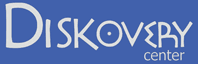 